Федченко Галина Юрьевна: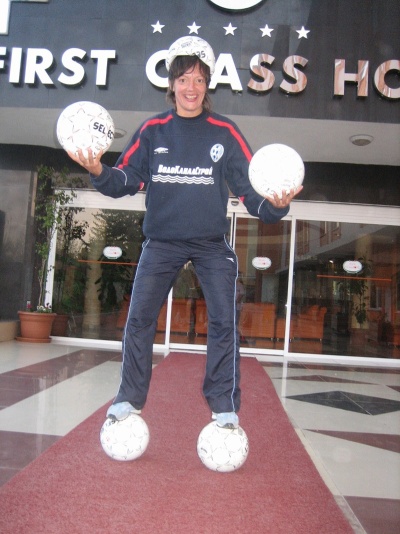 Цель моей работы: -формирование здорового образа жизни;                                             - привить желание заниматься спортом;                - развитие и популяризация женского футбола;                 - достижение спортивных результатов.Достижения:«Мини-футбол в школу» (2005 г.р) 2-е место, районный этапСпартакиада ШСК 1-е место  (2005-2006 г.р.) районный этапПобедитель регионального этапа соревнований по мини-футболу в рамках всероссийского проекта «Мини- футбол в школу» Расписание :Понедельник:16.00-18.00Четверг:16.00-18.00